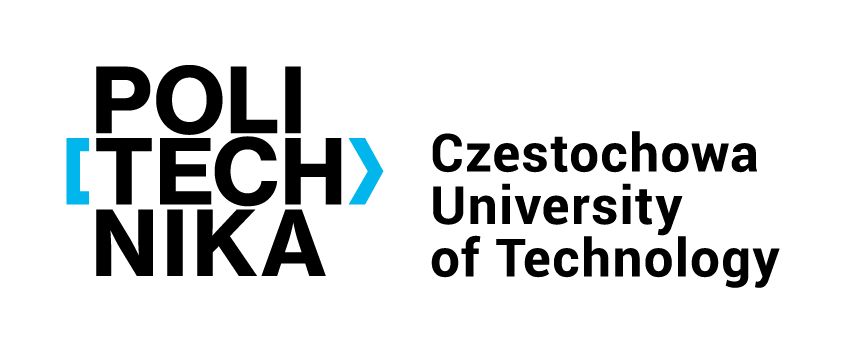 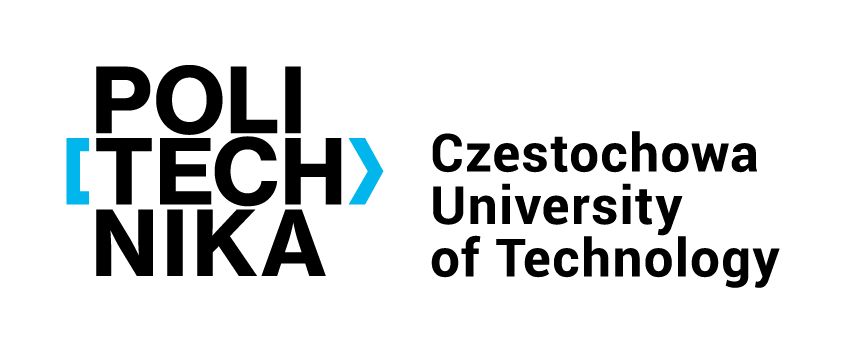 PERSONAL AND BANK INFORMATION FORM(should be completed by computer or in block letters)I hereby confirm that I am familiar with the rules of participation in the Erasmus+ Action 1 Key Action 131, the internal "Regulations of  Implementation of Erasmus+ Programme" (Ordinance No. 207/2016 of the Rector of CUT dated 15.03.2016), and I confirm that I consent to the inclusion of the above data in the database for the purpose of recruitment and implementation of the process within the framework of the Erasmus+ Program KA 131.I agree to share my data with other Erasmus+ KA131 participants (excluding address and date of birth and bank information)Student
ID number:Name and Surname:Name and Surname:Date of birth:Date of birth:Nationality:Nationality:Home address:Home address:Address (in Poland):Address (in Poland):Telephone:Telephone:E-mail:Year of study*Level of study *Type of study*full-time study     Year of study*Level of study *Type of study*part-time study   * applies to the mobility period* applies to the mobility period* applies to the mobility period* applies to the mobility period* applies to the mobility period* applies to the mobility periodName of Faculty:Field of study:Bank account number (EUR):  Name of the bank:SWIFT:  Receiving organization (Name/Erasmus+ code): Period of mobility:DateLegible signatureDateLegible signature